R/N: Y0373/Y332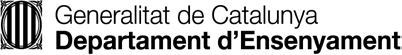 Autorització relativa als alumnes menors de 14 anys: ús d’imatges, publicació de dades de caràcter personal i de material que elaboren. Curs 2020-20_El centre disposa d’espais de comunicació i difusió, inclosos els espais web (adreça o adreces web), on informa i fa difusió de les activitats escolars lectives, complementàries i extraescolars.En aquests espais es poden publicar imatges/veu en què apareguin, individualment o en grup, alumnes que fan les activitats esmentades.El dret a la pròpia imatge és reconegut en l’article 18.1 de la Constitució espanyola i està regulat per la Llei orgànica 1/1982, de 5 de maig, sobre el dret a l’honor, a la intimitat personal i familiar i a la pròpia imatge, per la qual cosa la direcció d’aquest centre demana el consentiment als pares, mares o tutors legals per publicar fotografies i vídeos on surtin els seus fills que hi siguin clarament identificables.Dades de l’alumne/a i del pare, mare o tutor/aNom i cognoms de l’alumne/aNom i cognoms del pare, mare o tutor/a legal de l’alumne/a	DNI/NIE/PassaportAutoritzo	Període de validesa: curs 2020-20  Que la imatge/veu/material que elabori el meu fill/a pugui sortir en fotografies i/o vídeos corresponents a activitats escolars lectives, complementàries i extraescolars, organitzades per l’Equip docent o per la CAFI (Comunitat d’Adults Familiars d’Ítaca)  i publicades en espais per:  Ús intern del centre (documentacions d’aula, Plataformes  d’Internet no administrades pel centre d’accés restringit com:  l’SmugMug/Padlet/Classroom...)       Ús extern del centre (web del centre, treballs d’alumnes de        pràctiques, material de suport en xerrades i/o conferències...) Informació bàsica sobre protecció de dadesResponsable del tractament: Direcció del centre educatiu.Finalitat: Autorització difusió d’imatge/veu i material elaborat als espais de comunicació i difusió del centre.Legitimació: Consentiment de l’interessat o de la persona que ostenta la tutoria legal en cas de menors d’edat.Destinataris: Les dades no es comunicaran a tercers, excepte en els casos previstos per llei, o si ho heu consentit prèviament.Drets: Accedir a les dades, rectificar-les, suprimir-les, oposar-se al tractament i sol·licitar-ne la limitació.Informació addicional: Podeu consultar la informació addicional i detallada sobre proteccióde dades a la pàgina: http://ensenyament.gencat.cat/ca/departament/proteccio-dades/informacio-addicional-tractaments/alumnes- centres-departament.htmlHe llegit la informació bàsica sobre protecció de dades i autoritzo el tractament de les meves dades personals.Lloc i dataSignatura del pare, mare o tutor/a legal de l’alumne/aDirecció del centre educatiu1 / 1